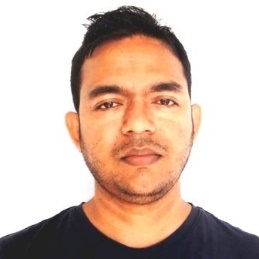 To work with an organization that offers challenging growth opportunities through continuous learning and sharing of knowledge so as to excel in the proposed field and train oneself a true professional.Computer skills Microsoft office 2016Email & internet Photoshop Peachtree accounting softwareLanguage known (spoken & written)NepaliHindiEnglish Personal skills Positive attitude towards work Ability to work in new and challenging environment. Willingness to work in groups activities. Communication power accountant • al shuaa aluminum factory.Bahrain • Aug.2009 – Aug 2011Responsibilities:Office AdministrationKeep Daily Records of Manpower on ComputerKeep Accounts on Peachtree Keep inventory Records, Bank Withdrawals and Deposits, Manage post Date Cheque & Bank Reconciliation Handle the Petty cash and Purchases for Company.handle costumers & salesPrepare Documents, letters and preparing Tender Pre-Qualification Documents as per rules of Kingdom of Bahrainaccountant/office assistant •chandra surya sip bikash sanstha., NEPAL• oct.2011 – till dateCollaborateextensivelywith auditors duringpreliminaryand year end audit process.Track all spending against approved request.Makeprocurement documents for the proposals.Working as a supervisor of Local government & Community development program(LGCDP) under Damak MunicipalityCMA( Community Medicine Assistant) From AMDA HOSPITAL